Stories to Live By – The Gospel of LukeLuke 4 – The Temptation of ChristBackground and ContextThe Story – “The Temptation of Christ”Lessons to Live By:Stories to Live By – The Gospel of LukeLuke 4 – The Temptation of Christ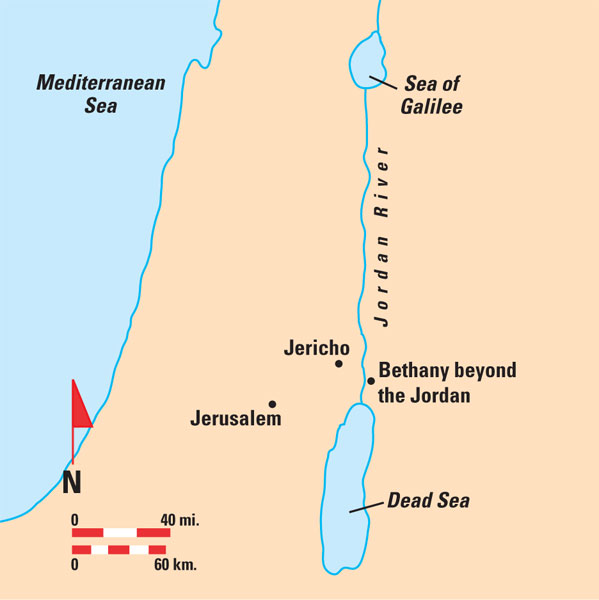 Site of the Baptism of Jesus,  (see John 1:28)Discussion:What parallels do you see between Jesus in the desert and the Israelites in the desert 1,400 years earlier?What areas of life present you with the most difficult temptations? Trials, pride, ambition?Luke 4 says Jesus was “led by the Spirit” into the desert. What does it look like to be led by the Spirit?